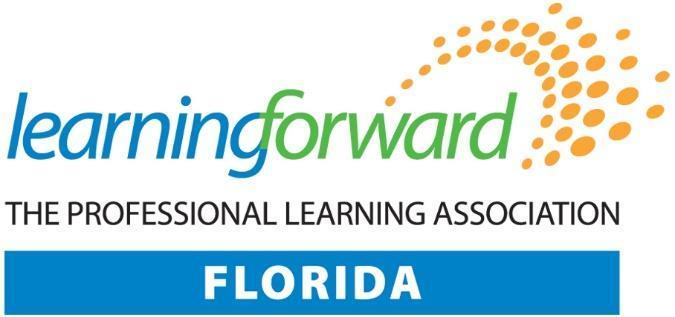 Board Members 2022-23Regional Directors serve members within their specified regions.Directors at Large chair Board Committees not specifically assigned in the bylaws and support Regional Directors in their respective regions.Debbie CookeExecutive DirectorShannon BurgessFDOE RepresentativeShane FairbairnPresidentAmanda MarchImmediate Past PresidentNaomi ChurchPresident ElectPaula ClarkSecretaryCathy StarlingTreasurerBarbara EubanksDirector, Region IKristi RichburgDirector, Region IIAndi CanadayDirector, Region IIILauri ChristopherDirector, Region IVIsela RodriguezDirector, Region VZina BermanDirector at LargeShannon BogleDirector at LargeCarmen ConcepcionDirector at LargeJanice FranceschiDirector at LargeDonna GarciaDirector at LargeCele OldhamDirector at LargeWafa PiccioloDirector at LargeHeather PlattDirector at LargeClaire SteeleDirector at LargeKwani WoodsDirector at Large